Технологическая карта урока в 7 классе по физике «Плавание тел»Учитель: Дегтярева С.В.МКОУ «Ванаварская средняя школа»Предмет:  физика      Класс  7      УМК:  Перышкин А.В. Физика-7- М, Дрофа, 2013 годТема урока: «Плавание тел». Раздел: «Давление твёрдых тел, жидкостей и газов»Дата  11.04.2019 г.Форма работы обучающихся:  фронтальная, индивидуальная, работа в группах. Тип урока: урок открытия новых знаний, урок исследование.Методы обучения: проблемный, практические задания, решение качественных задач физического содержания. Цель урока: Обеспечить усвоение знаний об условиях плавания тел и зависимости глубины погружения тела в жидкость от его плотности.Задачи урока:установить и экспериментально проверить условия, при которых тело тонет, плавает, всплывает в жидкости.организовать исследование по установлению и экспериментальной проверке условий плавания тел;Панируемые результаты:Предметные: обучающиеся научаться объяснять причины плавания тел, работать со стандартным лабораторным оборудованием кабинета физики, использовать таблицу плотности, определять какие вещества тонут, плавают или всплывают в данной жидкости; понимать, как использовать условия плавания тел при решении качественных задач.Метапредметные:регулятивные: соотносить правильность выполнения действия с требованиями конкретной задачи;познавательные: научатся выбирать наиболее подходящий способ решения проблемы, исходя из ситуации, анализировать ход и способ действий, умение выражать свои мысли, строить высказывания;коммуникативные: научатся составлять план действий, вступать в диалог, решать учебные проблемы, возникающие в ходе  работыЛичностные:обучающиеся  развивают умение понимать смысл поставленной задачи,формируют самостоятельность в приобретении новых знаний и практических умений.Необходимое техническое оборудование:КомпьютерМультимедийный проекторЭкранОборудование для проведения практических заданийОрганизация структуры урокаПриложениеЗадание 1 группеПронаблюдайте, какие из предложенных тел тонут, и какие плавают в воде.Найдите в таблице плотности, соответствующих веществ и сравните с плотностью воды.Результаты оформите в виде таблицы. Оборудование: сосуд с водой и набор тел: железный болт, сосновый брусок, кусочки алюминия, пенопласт, пробка, парафин.Вывод: если плотность жидкости больше плотности вещества, то тело___________________            если плотность жидкости меньше плотности вещества, то тело___________________ Задание группе 2«Можно ли «заставить» картофелину плавать в воде? Заставьте картофелину плавать в воде.Объясните результаты опыта. Оформите их в виде рисунков.     Без соли                 добавили половину соли          Высыпали всю сольОборудование: сосуд с водой, пробирка с поваренной солью, ложка, картофелина средней величины.Вывод: в простой воде картофелина________________________________              В соленой воде картофелина________________________________Задание группе 31.Сравните глубину погружения в воде пробкового и парафинового тела  одинаковых размеров.2. Найдите в таблице плотности, соответствующих веществ и сравните с плотностью воды.Результат опыта представить на рисунке.Оборудование:  сосуда с водой , пробковое и парафиновое тело  одинакового размера.Вывод: Глубина погружения  тем больше, чем___________________________________________Задание 4 группеВыяснить при каком условии тело,  погруженные в жидкость, тонет.С помощью динамометра определите силу тяжести, действующую на тела.С помощью динамометра определите выталкивающую силу.Запишите значения сил в таблицу и сделайте вывод . Оборудование: сосуд с водой, динамометр, брусок из алюминия,  Вывод: Если сила тяжести________ силы Архимеда, то тело _________.Задание5 группеВыяснить при каком условии тела,  погруженные в жидкость, всплывают.С помощью динамометра определите силу тяжести, действующую на тела.С помощью динамометра определите выталкивающую силу.Запишите значения сил в таблицу и сделайте вывод . Оборудование: сосуд с водой, динамометр, сосновый брусокВывод: Если сила тяжести________ силы Архимеда, то тело _________.Этапы организацииучебнойдеятельностиСодержание деятельности учителяСодержание деятельности обучающегосяФормируемыеспособыдеятельности1.Организацион-ный моментПриветствие. Проверка готовности учащихся к уроку. Создание в классе психологического комфорта.Настраиваются на учебную деятельность2. Актуализация знанийПослушайте небольшой отрывок из повести А. Беляева «Человек –амфибия»: Ихтиандр протягивает руки вверх и хватает альбатроса за ноги. Испуганная птица раскрывает свои мощные крылья и поднимается, вытаскивая из воды Ихтиандра. На воздухе тело Ихтиандра сразу тяжелеет, и альбатрос вместе с ним грузно падает на волну.Почему в воздухе Ихтиандр ста тяжелее?Какую силу называют архимедовой силой? Куда она направлена?  Какова формула Архимедовой силы?Какая связь между Архимедовой силой и плотностью, объемом жидкости?Сформулируйте закон АрхимедаКак на практике можно определить Архимедову силу?Разбор качественных задач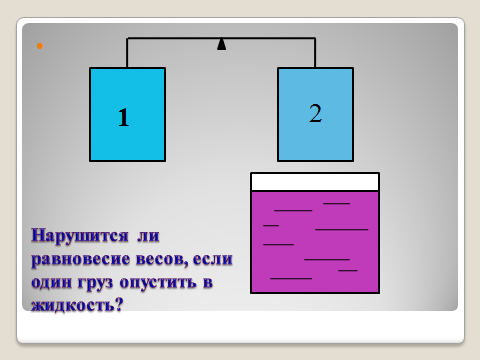 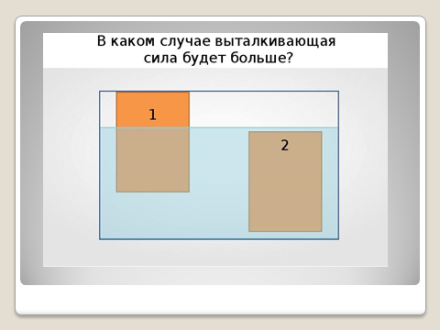 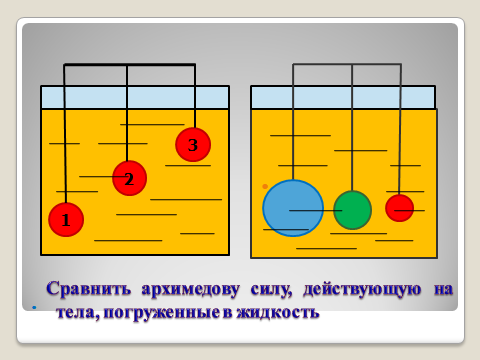 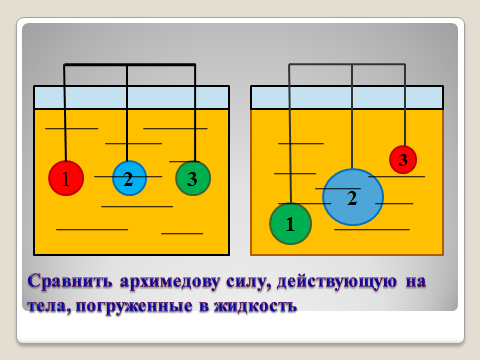 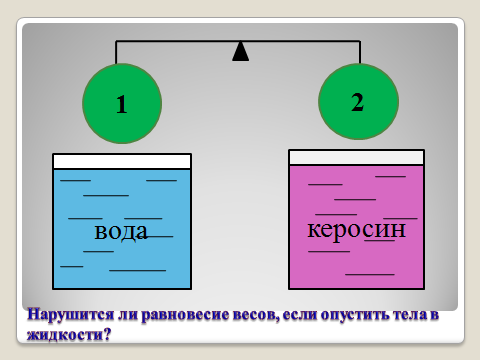 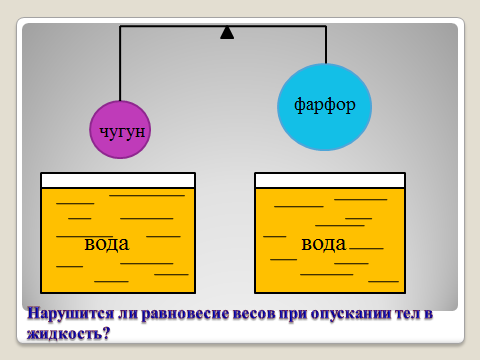 Учащиеся слушают, отвечают на вопросы.Учащиеся анализируют ситуацию, дают объяснениеФормирование аналитических навыков, способность применять знания в новой ситуации.3.Мотивация к учебной деятельности( проблемная ситуация)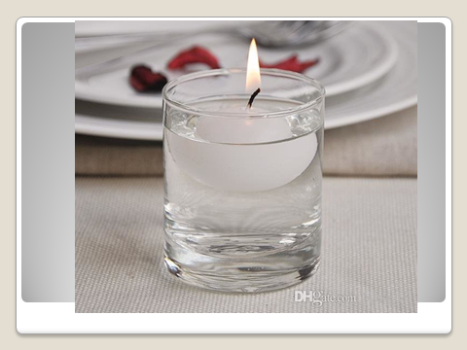 На слайде вы видите горящую свечу в воде? Как вы думаете, долго будет гореть свеча?А давайте проверим ваши предположения и зажжем  свою свечу.Как вы думаете, достаточно ли у вас знаний, чтобы объяснить наблюдаемое явление?Что делает свечка в воде?Как можно сформулировать тему урока?Как часто вы в жизни сталкиваетесь с данным явлением?Что мы должны выяснить на уроке?Давайте изобразим нашу свечу на чертеже. Какие силы действуют на свечу? Как вы думаете, какие варианты возможны и что будет при этом происходить с телом? ( Варианты записывает на доске)Учащие высказывают свою точку зрения. Отвечают на вопросы, самостоятельно формулируют тему урокаУчащиеся приводят примеры, формулируют задачи урока: определить ,когда тело плавает, когда тонет.Изображают силыУчащиеся высказывают свои предположенияФормирование умения выражать свои мыслиРазвивают навыки целеполагания4. Этап «Открытия» новых знаний, усвоения новых знаний 

Проверка гипотез.(работа в группах)ОформлениеОК ( опорного конспекта) Дает задание группам (см. в приложении)1 Группа выясняет условия плавания тел, сравнивая плотности тела и жидкости.2 Группа выясняет зависимость глубины погружения тела от плотности жидкости3 Группа выясняет зависимость глубины погружения плавающего тела от плотности тела4 Группа выясняет, когда тело тонет, сравнивая силу тяжести и архимедову силу.5 Группа выясняет, когда тело плавает, сравнивая силу тяжести и архимедову силу.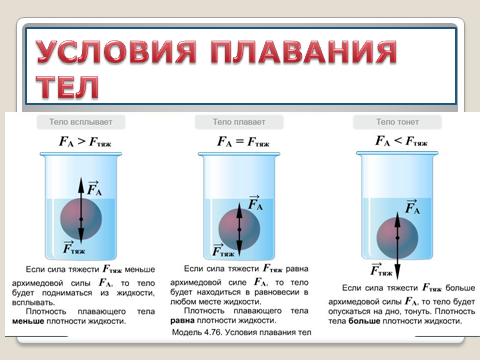 Работают в группах с лабораторным оборудованием в паре. Проводят измерения и расчеты. Делают вывод об условии для сил. Представляют результаты эксперимента, выполняют рисунок с изображением сил, действующих на тело.Формирование навыков исследовательской деятельности5. Этап закрепления полученных знаний и способов действий.

1.Как работает ареометр?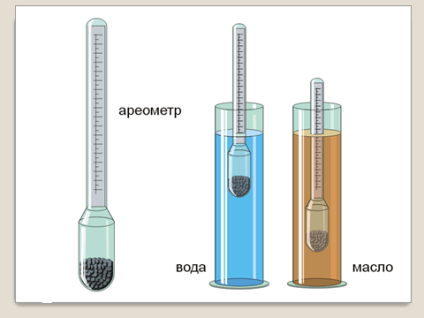 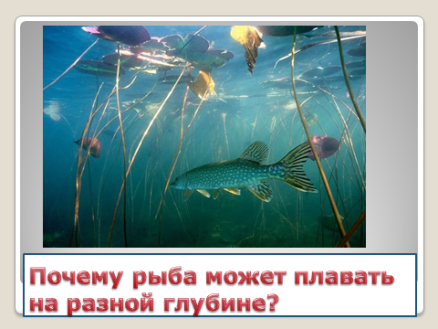 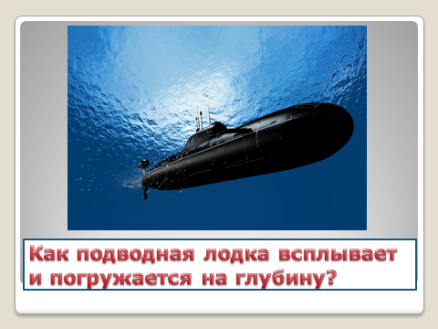 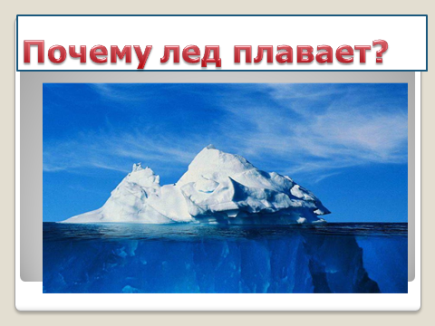 Почему гвоздь тонет в воде, а огромный корабль плавает? Как изменится глубина погружения корабля в воду при переходе из реки в море?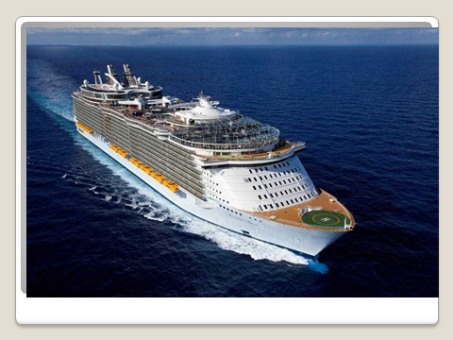 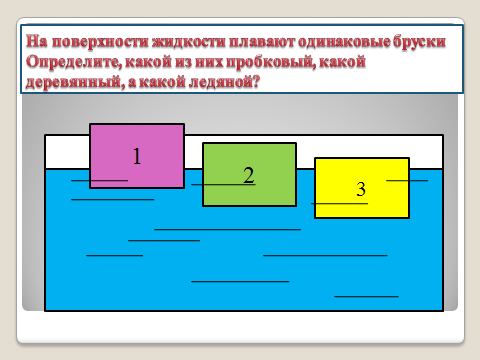 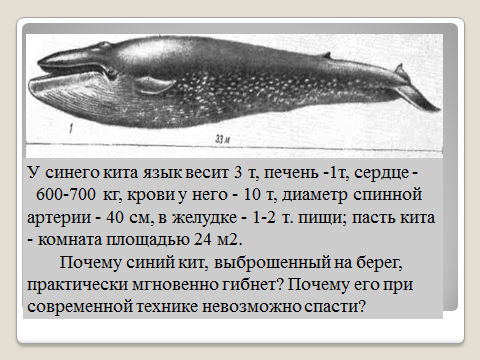 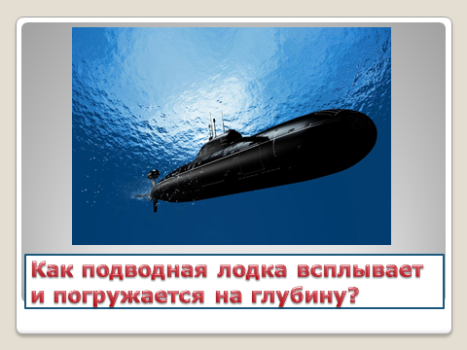 Работают в группах с раздаточным материалом, обсуждают, находят решение.Наблюдают на практике почему плавает подводная лодка на действующей модели. ( колпачок от авторучки в пластиковой бутылке с водой)Формируют умение выражать свои мысли, умение слушать и вступать в диалог

6.РефексияОбращает внимание на свечу.Просит объяснить, почему свеча продолжает гореть.Играем в игру « Задай вопрос товарищуКаждая группа придумывает 1вопрос по новому материалу и задает его другим группамДомашнее задание: §52 Упр 27 №5,6 (письменно)Группы организуют обсуждение и придумывают вопрос по новому материалу.Плотность жидкостиПлотность веществаТонет или нет1.2.3.4. 1.2.3.4.